OFÍCIO/SJC Nº 0057/2020                                                                      Em 13 de fevereiro de 2020AoExcelentíssimo SenhorTENENTE SANTANAVereador e Presidente da Câmara Municipal de AraraquaraRua São Bento, 887 – Centro14801-300 - ARARAQUARA/SPSenhor Presidente:Nos termos da Lei Orgânica do Município de Araraquara, encaminhamos a Vossa Excelência, a fim de ser apreciado pelo nobre Poder Legislativo, o incluso Projeto de Lei que dispõe sobre a abertura de um crédito adicional especial, até o limite de R$ 321.751,41 (trezentos e vinte e um mil, setecentos e cinquenta e um reais e quarenta e um centavos), e dá outras providências.A abertura de crédito ora proposta tem por objetivo atender a inclusão, no orçamento de 2020, do Convênio 938/2019 firmado com a Secretaria de Desenvolvimento Regional do Estado de São Paulo – Emenda do Deputado Estadual Paulo Fiorilo (PT-SP), para execução de obras de recapeamento asfáltico nas seguintes vias públicas:i) Rua Dr. José Augusto de Arruda Botelho – Jd. Maria Luiza IV;ii) Av. Dorival Arlindo Falcone – Jd. Maria Luiza; eiii) Av. Prof. Lafayette Carvalho de Toledo – Jd. Maria Luiza.Assim, tendo em vista as finalidades a que o Projeto de Lei se destina, entendemos estar plenamente justificada a presente propositura que, por certo, irá merecer a aprovação desta Casa de Leis.Por julgarmos esta propositura como medida de urgência, solicitamos seja o presente Projeto de Lei apreciado dentro do menor prazo possível, nos termos do art. 80 da Lei Orgânica do Município de Araraquara.Valemo-nos do ensejo para renovar-lhe os protestos de estima e apreço.Atenciosamente,EDINHO SILVA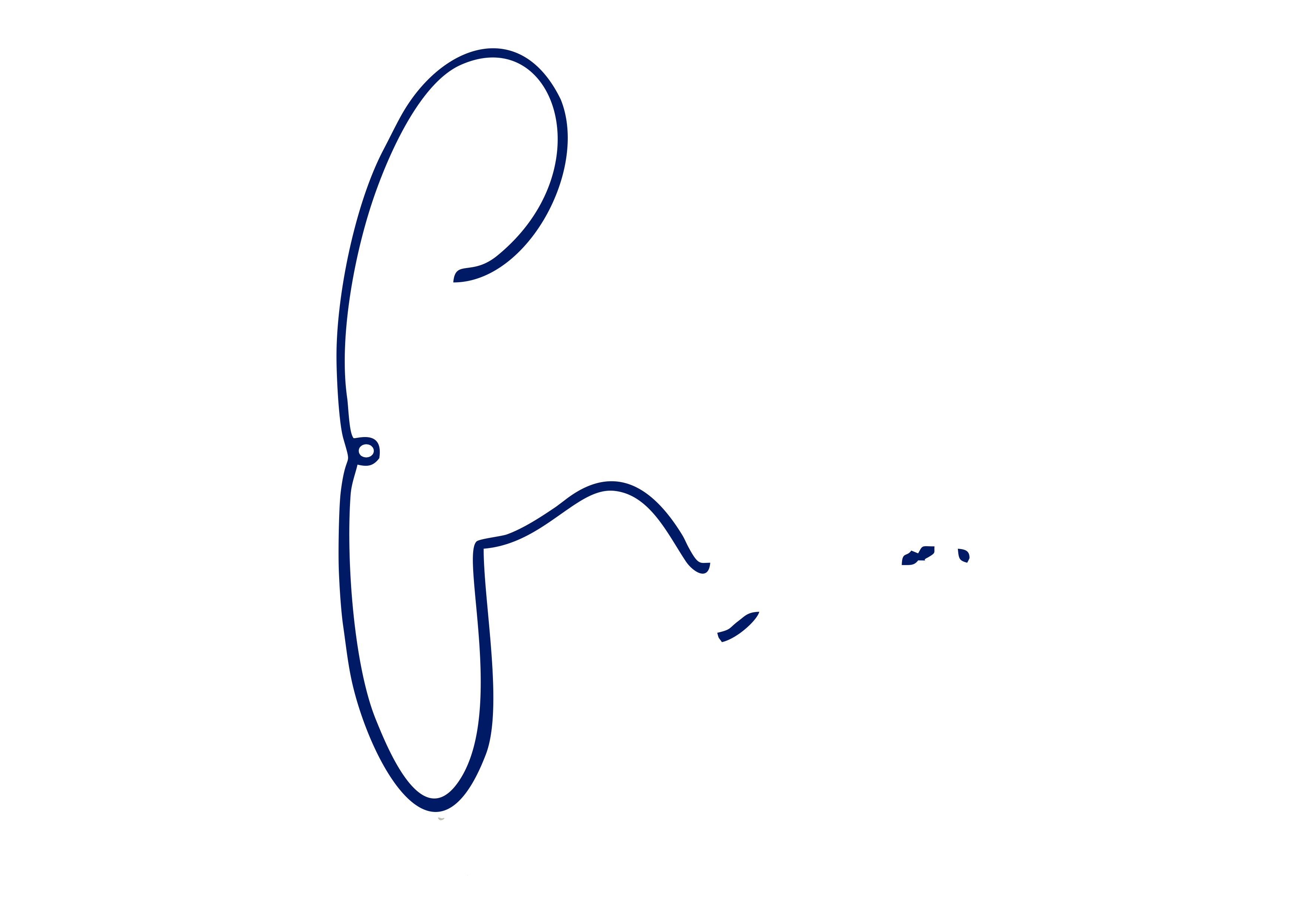 Prefeito MunicipalPROJETO DE LEI NºDispõe sobre a abertura de crédito adicional especial, e dá outras providências.Art. 1º Fica o Poder Executivo autorizado a abrir um crédito adicional especial, até o limite de R$ 321.751,41 (trezentos e vinte e um mil, setecentos e cinquenta e um reais e quarenta e um centavos), para atender Convênio 938/2019 – Processo SDR nº 3354227/2019, de recapeamento asfáltico em diversas vias do Município, firmado com a Secretaria de Desenvolvimento Regional do Estado de São Paulo, conforme demonstrativo abaixo:Art. 2º O crédito autorizado no art. 1º desta lei será coberto:I – nos termos do inciso II do § 1º do art. 43 da Lei Federal nº 4.320, de 17 de março de 1964, por meio do excesso de arrecadação excesso de arrecadação, apurado no exercício anterior, de recursos vinculados ao convênio com a Secretaria de Desenvolvimento Regional do Estado de São Paulo, no valor de R$ 250.000,00 (duzentos e cinquenta mil reais);II – por meio de recursos provenientes de anulação parcial das dotações orçamentária vigentes e abaixo especificadas:Art. 3º Fica incluso o presente crédito adicional especial na Lei nº 9.138, de 29 de novembro de 2017 (Plano Plurianual - PPA), na Lei nº 9.645, de 16 de julho de 2019 (Lei de Diretrizes Orçamentárias - LDO) e na Lei nº 9.844, de 17 de dezembro de 2019 (Lei Orçamentária Anual - LOA).Art. 4º Esta lei entra em vigor na data de sua publicação. PAÇO MUNICIPAL “PREFEITO RUBENS CRUZ”, 13 de fevereiro de 2020.EDINHO SILVAPrefeito Municipal02PODER EXECUTIVOPODER EXECUTIVO02.08SECRETARIA MUNICIPAL DE OBRAS E SERVIÇOS PÚBLICOSSECRETARIA MUNICIPAL DE OBRAS E SERVIÇOS PÚBLICOS02.08.01COORDENADORIA EXECUTIVA DAS OBRAS PÚBLICASCOORDENADORIA EXECUTIVA DAS OBRAS PÚBLICASFUNCIONAL PROGRAMÁTICAFUNCIONAL PROGRAMÁTICAFUNCIONAL PROGRAMÁTICA15URBANISMO15.451INFRA-ESTRUTURA URBANA15.451.0065CONSTRUÇÃO, MANUTENÇÃO, AMPLIAÇÃO E CONSERVAÇÃO DO SISTEMA VIÁRIO15.451.0065.1Projeto15.451.0065.1.135RECAPEAMENTO ASFÁLTICO - CONVÊNIO 938/2019 R$        321.751,41 CATEGORIA ECONÔMICACATEGORIA ECONÔMICACATEGORIA ECONÔMICA4.4.90.51OBRAS E INSTALAÇÕES R$        71.751,41 FONTE DE RECURSO1 - TESOURO1 - TESOURO4.4.90.51OBRAS E INSTALAÇÕES R$        250.000,00 FONTE DE RECURSO2 – TRANSFERÊNCIAS E CONVÊNIOS ESTADUAIS - VINCULADOS2 – TRANSFERÊNCIAS E CONVÊNIOS ESTADUAIS - VINCULADOS02PODER EXECUTIVOPODER EXECUTIVO02.08SECRETARIA MUNICIPAL DE OBRAS E SERVIÇOS PÚBLICOSSECRETARIA MUNICIPAL DE OBRAS E SERVIÇOS PÚBLICOS02.08.01COORDENADORIA EXECUTIVA DE OBRAS PÚBLICASCOORDENADORIA EXECUTIVA DE OBRAS PÚBLICASFUNCIONAL PROGRAMÁTICAFUNCIONAL PROGRAMÁTICAFUNCIONAL PROGRAMÁTICA15URBANISMO15.451INFRA-ESTRUTURA URBANA15.451.0065CONSTRUÇÃO, MANUTENÇÃO, AMPLIAÇÃO E CONSERVAÇÃO DO SISTEMA VIÁRIO15.451.0065.1PROJETO15.451.0065.1.098ASSENTAMENTOS DE GUIAS, SARJETAS E PAVIMENTAÇÃO ASFÁLTICA R$         71.751,41 CATEGORIA ECONÔMICACATEGORIA ECONÔMICACATEGORIA ECONÔMICA4.4.90.51OBRAS E INSTALAÇÕES R$        71.751,41 FONTE DE RECURSO1 - TESOURO1 - TESOURO